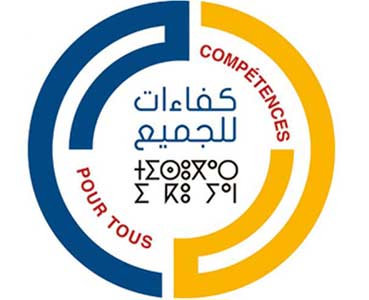 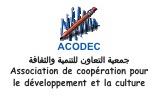 كلمة افتتاح يوم تقديم المشروع : تقوية قدراتي لإدماجي-18/10/2018  تتميز عمالة وجدة أنجاد بأغلبية السكان من الشباب بحيث يمثلون 49.6٪ من السكان تقل أعمارهم عن 30 سنة، و 36.7٪ أقل من 40 عاما. ولا يزال معدل الأمية من بين أعلى المعدلات في المغرب حيث يبلغ 21.3 في المائة في المناطق الحضرية و 47 في المائة في المناطق القروية     على الرغم من أن معدل الالتحاق بالمدارس 94٪  و  من بينها  40٪ للفئة العمرية 15 إلى 17 عاما، فأن  معدل التسرب في تزايد وهذا يخلق فئة من الشباب  العاطل غير مؤهل  للشغل علما أن  معدل البطالة هو في الواقع 26.4 ٪.إضافة إلى ذلك ، هناك تدفق غير مسبوق للهجرة شاهدته مدينة وجدة في السنوات الأخيرة. هذا التدفق للاجئين (567 لاجئاً) والمهاجرون من جنوب الصحراء الكبرى (500) يساهم أيضا في تضخم  ظاهرة البطالة والفقر في المدينة ، وإغلاق الحدود المغربية الجزائرية يجعل  الشباب بعمالة  وجدة أنجاد مع انعدام فرص العمل، يعيش حياة صعبة من دون راحة و هذا ما يجعلهم  يلجئون إلى البحث عن إمكانية الهجرة غير القانونية إلى أوروبا.- إن الدراسات الحديثة تبين  أن الحاجة للتكوين المهني في المغرب مهمة جداً ، وأن أنظمة التكوين  الحالية لا تتكيف مع تحديات التنمية المحلية. و الإحصاء العام للمغرب لسنة 2014 يبين عدم وجود تحسن في خدمات المهن الحرفية.- القطاع الفندقي (الحلويات و الطبخ) وكهرباء البنايات هما  قطاعي تشغيل رئيسيين  للسكان وخاصة الشباب العاطل ، علما أن العديد من هذا الشباب  يواجهون العديد من القيود ، وهي: انخفاض مستوى مؤهلات الموارد البشرية و خاصة التي تنتمي إلى فئة الأمية .  إن التكوين المهني ، يمنح للشاب أو للشابة مهنة شريفة ، يستطيع بها كسب قوته اليومي ، بواسطة الأعمال الحرة ، أو في إطار شركات أو مقاولات خاصة ;    و كما جاء في خطاب صاحب الجلالة " لجعلها تستجيب لحاجيات المقاولات والقطاع العام، وتواكب التحولات التي تعرفها الصناعات والمهن، بما يتيح للخريجين فرصا أكبر للاندماج المهني" - بمناسبة الذكرى الخامسة والستين لثورة الملك والشعب  20/08/2018.- 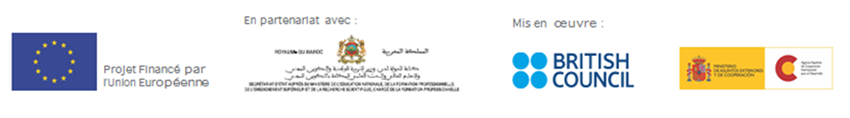 -------------------------------------------------------------------------------------------في إطار البرنامج "الكفاءات للجميع"  تنجز جمعية التعاون للتنمية و الثقافةACODEC  بوجدة مشروع " تقوية قدراتي لإدماجي"الذي يندرج ضمن  منظومة  تكوين مهني نوعي ذي جودة للإدماج في سوق الشغل ،و الممول  من الاتحاد الأوربي و بشراكة مع بريتيش كونسيل  British Council و الوكالة الاسبانية للتعاون الدولي للتنمية AECID  و الذي يهدف إلى تأهيل سوسيو مهني للشابات و الشباب في وضعية هشة،مشروعنا يساهم في حل جزئي من مشكلة البطالة من خلال توفير فرص العمل للأفراد من عائلات فقيرة، أو في حالات غير مستقرة، من خلال إنشاء  تعاونيتين  والإدماج و التأهيل المباشر.التكوين المهني في الطبخ ، وصنع الحلويات و كهرباء البنايات  يتيح للمستفيدين  التناوب بين فترات التكوين مع فترات التدريب المهني الذي يشجع على التفاعل بين النظرية والتطبيق والاقتناء التدريجي للمهارات المهنية للحصول على فرص عمل.يتم تنفيذ إجراءات التكوين وفقًا لبرنامج محدد مسبقًا ، وفقًا لأهداف معينة و وفقا   لوسائل بيداغوجية و تقنية تتيح و تسمح بتنفيذ أنشطة المشروع و تحقيق النتائج المسطرة المنتظرة    هذا المشروع لدعم التكوين المهني بالتدرج يضمن توفير  شغل للمستفيد  حيث أنه يعتمد على   منهجية متجددة ويهدف إلى تكامل بين التكوين و التأهيل المهني  (20٪ نظري و 80٪ عملي مع التدريب) مع إعطاء الأولوية للإدماج الاجتماعي. يهدف هذا المشروع إلى ضمان تشغيل  40 شاباً و شابة من عائلات فقيرة ، أو في أوضاع غير مستقرة و هشة  من خلال إنشاء تعاونيتين (02) ونسبة 50٪  تتمكن من الإدماج المباشر في الشغل.و للمزيد من المعلومات حول مكونات المشروع  يتم تقديم المشروع  ب PPT 	 رئيس  الحمعية ACODEC                الميلود رزوقي